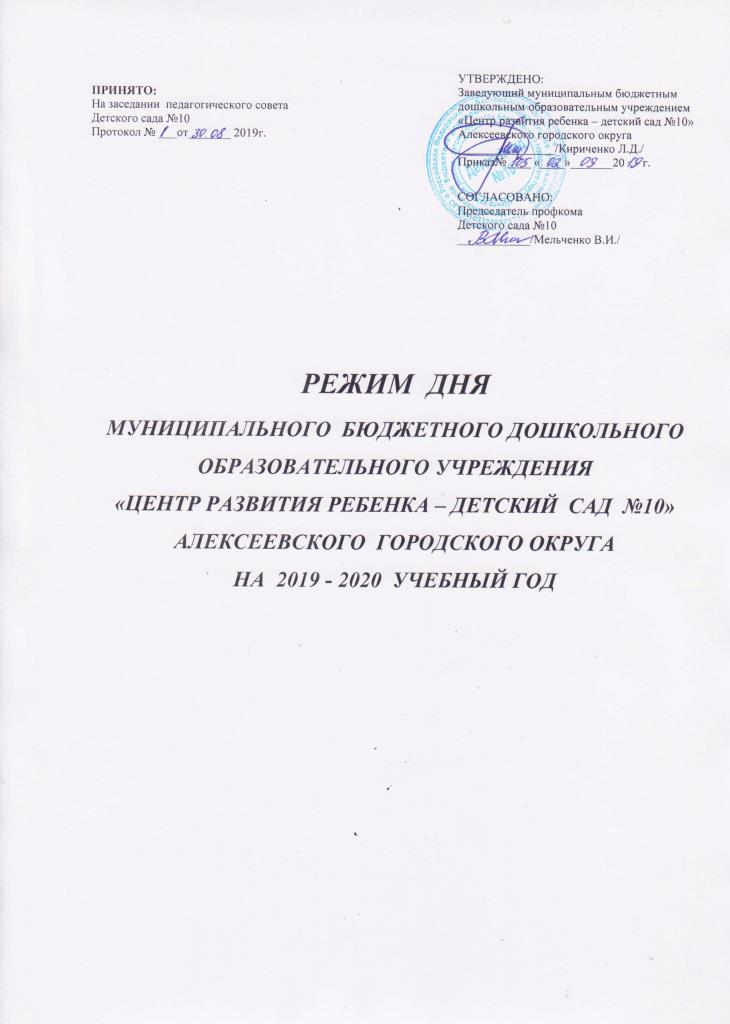  Организация режима пребывания детей в образовательном учрежденииРежим работы групп детского сада в холодный  периодРежим дня групп детей   3-го года жизни АРежим дня групп детей   3-го года жизни БОрганизация режима пребывания детей в образовательном учрежденииРежим работы групп детского сада в холодный  периодРежим дня   детей 4-го года жизни  «А»Организация режима пребывания детей в образовательном учрежденииРежим работы групп детского сада в холодный  периодРежим дня   детей 4-го года жизни «Б»Организация режима пребывания детей в образовательном учрежденииРежим работы групп детского сада в холодный  периодРежим дня   детей 5-го года жизни   «А» Организация режима пребывания детей в образовательном учрежденииРежим работы групп детского сада в холодный  период  Режим дня   детей 5-го года жизни   «Б» Организация режима пребывания детей в образовательном учрежденииРежим работы групп детского сада в холодный  период  Режим дня   детей 6-го года жизни   Организация режима пребывания детей в образовательном учрежденииРежим работы групп детского сада в холодный  периодРежим дня   группы детей 6-го года жизни    компенсирующей направленности  «А» Организация режима пребывания детей в образовательном учрежденииРежим работы групп детского сада в холодный  период                                Режим дня   детей 6-го года жизни                                         коррекционной  группы «Б» Организация режима пребывания детей в образовательном учрежденииРежим работы групп детского сада в холодный  периодРежим дня   детей 7-го года жизни      Режим работы групп детского сада в теплый периодРежим дня групп  детей 3-го года жизни А   Режим работы групп детского сада в теплый периодРежим дня групп  детей 3-го года жизни БРежим работы групп детского сада в теплый периодРежим дня   детей 4-го года жизни  «А»Режим работы групп детского сада в теплый периодРежим дня   детей 4-го года жизни  «Б»Режим работы групп детского сада в теплый периодРежим дня   детей 5-го года жизни   «А»Режим работы групп детского сада в теплый периодРежим дня   детей 5-го года жизни   «Б»Режим работы групп детского сада в теплый периодРежим дня   детей 6-го года жизни     группы  компенсирующей направленности «А» Режим работы групп детского сада в теплый периодРежим дня   детей 6-го года жизни      группы компенсирующей направленности «Б»Режим работы групп детского сада в теплый периодРежим дня   детей 6-го года жизни  Режим работы групп детского сада в теплый периодРежим дня   детей 7-го года жизни   ВремяДеятельность7.00 – 8.05Приём детей. Игровая самостоятельная и совместная деятельность.8.05 – 8.10 Утренняя гимнастика8.10  - 8.40Подготовка к завтраку. Совместная деятельность. Завтрак8.40 – 9.00Игровая самостоятельная деятельность9.00 – 9.10Подготовка к непосредственно образовательной  деятельности. Совместная деятельность.9.10 – 9.20Непосредственно образовательная деятельность.9.20 – 10.00Игровая самостоятельная деятельность.10.00-10.30Второй завтракПодготовка к прогулке. Совместная деятельность детей и взрослых. Одевание.10.00 – 11.20Прогулка.11.20 – 11.30Возвращение с прогулки. Раздевание. Совместная деятельность детей и взрослых.11.30 – 12.00Подготовка к обеду. Совместная деятельность детей и взрослых. Обед. 12.00 – 15.00Подготовка ко сну. Сон дневной.15.00 – 15.10Постепенный подъём. Гимнастика воздушная после сна.  Оздоровительные, закаливающие процедуры. Совместная деятельность детей и взрослых.15.10 – 15.45Подготовка к полднику. Полдник.16.00 – 16.10 Непосредственно образовательная деятельность15.55 – 16.35Игровая самостоятельная деятельность16.35  – 17.00Подготовка к ужину. Совместная деятельность детей и взрослых. Ужин17.00 – 19.00Прогулка вечерняя. Игровая самостоятельная и совместная деятельность. Беседа с родителями.ВремяДеятельность7.00 – 8.05Приём детей. Игровая самостоятельная и совместная деятельность.8.05 – 8.10 Утренняя гимнастика8.10  - 8.40Подготовка к завтраку. Совместная деятельность. Завтрак8.40 – 9.00Игровая самостоятельная деятельность9.00 – 9.10Подготовка к непосредственно образовательной  деятельности. Совместная деятельность.9.10 – 9.20Непосредственно образовательная деятельность.9.20 – 10.00Игровая самостоятельная деятельность.10.00-10.30Второй завтракПодготовка к прогулке. Совместная деятельность детей и взрослых. Одевание.10.00 – 11.20Прогулка.11.20 – 11.30Возвращение с прогулки. Раздевание. Совместная деятельность детей и взрослых.11.30 – 12.00Подготовка к обеду. Совместная деятельность детей и взрослых. Обед. 12.00 – 15.00Подготовка ко сну. Сон дневной.15.00 – 15.10Постепенный подъём. Гимнастика воздушная после сна.  Оздоровительные, закаливающие процедуры. Совместная деятельность детей и взрослых.15.10 – 15.45Подготовка к полднику. Полдник.16.00 – 16.10 Непосредственно образовательная деятельность15.55 – 16.35Игровая самостоятельная деятельность16.35  – 17.00Подготовка к ужину. Совместная деятельность детей и взрослых. Ужин17.00 – 19.00Прогулка вечерняя. Игровая самостоятельная и совместная деятельность. Беседа с родителями.ВремяДеятельность7.00 – 8.05Приём детей. Игровая самостоятельная и совместная деятельность.8.05 – 8.10 Утренняя гимнастика8.10  - 8.40Подготовка к завтраку. Совместная деятельность. Завтрак8.40 – 9.00Игровая самостоятельная деятельность9.00 – 9.10Подготовка к непосредственно образовательной  деятельности. Совместная деятельность.9.10 –  9.50(пн, вт, чт)Непосредственно образовательная деятельность.9.50 – 9.35(пн, вт, чт)9.25 – 10. 00(ср, пт)Игровая самостоятельная деятельность.10.00 - 10.10Совместная деятельность детей и взрослых. П 10.10.-1030Второй завтрак10.30 – 12.2011.15 – 11.30Подготовка к прогулке. Прогулка.12.20 – 12.30Возвращение с прогулки. Раздевание. Совместная деятельность детей и взрослых.12.30 – 13.00Подготовка к обеду. Совместная деятельность детей и взрослых. Обед. 13.00 – 15.10Подготовка ко сну. Сон дневной.15.10 – 15.30Постепенный подъём. Гимнастика воздушная после сна.  Оздоровительные, закаливающие процедуры. Совместная деятельность детей и взрослых.15.30 – 15.45Подготовка к полднику. Полдник.15.45 – 16.00(пн, чт, пт (кружок)Непосредственно образовательная деятельность15.45 -16.25(вт, ср) 16.00 – 16.25(пн, чт, пт.)Игровая самостоятельная деятельность16.25  – 16.45Подготовка к ужину. Совместная деятельность детей и взрослых. Ужин16.45 – 19.00Прогулка вечерняя. Игровая самостоятельная и совместная деятельность. Беседа с родителями.ВремяДеятельность7.00 – 8.05Приём детей. Игровая самостоятельная и совместная деятельность.8.05 – 8.10 Утренняя гимнастика8.10  - 8.40Подготовка к завтраку. Совместная деятельность. Завтрак8.40 – 9.00Игровая самостоятельная деятельность9.00 – 9.10Подготовка к непосредственно образовательной  деятельности. Совместная деятельность.9.10 -9.25 9.35 – 9.50(пн, чт, пт) Непосредственно образовательная деятельность.9.25 – 9. 35(пн, чт, пт)9.50 – 10.00(пн, чт, пт)9.25 -10.00(вт, ср)Игровая самостоятельная деятельность.10.00 - 10.20Второй завтрак.10.20.-10.30Подготовка к прогулке. Совместная деятельность детей и взрослых. Одевание.10.30 – 12.2011.15 – 11.30(вт)Прогулка. Непосредственно образовательная деятельность.12.20 – 12.30Возвращение с прогулки. Раздевание. Совместная деятельность детей и взрослых.12.30 – 13.00Подготовка к обеду. Совместная деятельность детей и взрослых. Обед. 13.00 – 15.10Подготовка ко сну. Сон дневной.15.10 – 15.30Постепенный подъём. Гимнастика воздушная после сна.  Оздоровительные, закаливающие процедуры. Совместная деятельность детей и взрослых.15.30 – 15.45Подготовка к полднику. Полдник.15.45 – 16.00(пн, вт, пт (кружок))Непосредственно образовательная деятельность.15.45 – 16.25 (ср, чет)16.00 – 16.25(пн, вт, пт)Игровая самостоятельная деятельность16.25  – 16.45Подготовка к ужину. Совместная деятельность детей и взрослых. Ужин16.45 – 19.00Прогулка вечерняя. Игровая самостоятельная и совместная деятельность. Беседа с родителями.ВремяДеятельность7.00 – 8.10Приём детей. Игровая самостоятельная и совместная деятельность.8.10 – 8.20 Утренняя гимнастика8.20  - 8.40Подготовка к завтраку. Совместная деятельность. Завтрак8.40 – 8.50Игровая самостоятельная деятельность8.50  – 9.00Подготовка к непосредственно образовательной  деятельности. Совместная деятельность.9.00 – 9.20 9.30 – 9.50(пн, вт, чт, пт)Непосредственно образовательная деятельность.9.20 – 9.30(пн, вт, чт, пт)9.20 -10.05(ср)9.50 -10. 05(пн, вт, чт, пт)Игровая самостоятельная деятельность.10.05 - 10.10 Подготовка к завтраку10.10-10.25Второй завтрак10.25 – 12.3511.40 – 12.00 (ср)Подготовка к прогулке. Совместная деятельность детей и взрослых. Одевание.Прогулка. Непосредственно образовательная деятельность.12.25 – 12.35Возвращение с прогулки. Раздевание. Совместная деятельность детей и взрослых.12.35 – 12.55Подготовка к обеду. Совместная деятельность детей и взрослых. Обед. 12.55 – 15.00Подготовка ко сну. Сон дневной.15.00 – 15.20Постепенный подъём. Гимнастика воздушная после сна.  Оздоровительные, закаливающие процедуры. Совместная деятельность детей и взрослых.15.20 – 15.45Подготовка к полднику. Полдник.15.45 – 16.05(пн, вт, чт (кружок)Непосредственно образовательная деятельность.15.45 – 16.20 (ср, пт)16.05 – 16.20(пн, вт, чт (кружок)Игровая самостоятельная деятельность16.20  – 16.40Подготовка к ужину. Совместная деятельность детей и взрослых. Ужин16.40 – 19.00Прогулка вечерняя. Игровая самостоятельная и совместная деятельность. Беседа с родителями.ВремяДеятельность7.00 – 8.10Приём детей. Игровая самостоятельная и совместная деятельность.8.10 – 8.20 Утренняя гимнастика8.20  - 8.40Подготовка к завтраку. Совместная деятельность. Завтрак8.40 – 8.50Игровая самостоятельная деятельность8.50  – 9.00Подготовка к непосредственно образовательной  деятельности. Совместная деятельность.9.00 – 9.209.30 – 9.50(пн, вт, ч,пт)Непосредственно образовательная деятельность.9.20– 9.30(пн, вт, чт,пт)9.20 – 10.20 ср9.50 – 10.10(пн,  вт, чт, пт)Игровая самостоятельная деятельность.10.10 – 10.25Второй завтрак 10.25-10.35Подготовка к прогулке. Совместная деятельность детей и взрослых. Одевание10.35 – 12.2511.40 – 12.00 (ср)Прогулка. Непосредственно образовательная деятельность.12.25 – 12.35Возвращение с прогулки. Раздевание. Совместная деятельность детей и взрослых.12.35 – 12.55Подготовка к обеду. Совместная деятельность детей и взрослых. Обед. 12.55 – 15.00Подготовка ко сну. Сон дневной.15.00 – 15.20Постепенный подъём. Гимнастика воздушная после сна.  Оздоровительные, закаливающие процедуры. Совместная деятельность детей и взрослых.15.20 – 15.45Подготовка к полднику. Полдник.15.45 – 16.05(пн, вт, чт)Непосредственно образовательная деятельность15.45 – 16.20(ср,пт)16.05 – 16.20(пн, вт,чт)Игровая самостоятельная деятельность16.20  – 16.40Подготовка к ужину. Совместная деятельность детей и взрослых. Ужин16.40 – 19.00Прогулка вечерняя. Игровая самостоятельная и совместная деятельность. Беседа с родителями.ВремяДеятельность7.00 – 8.00Приём детей. Игровая самостоятельная и совместная деятельность.8.20 – 8.30 Утренняя гимнастика8.30  - 8.40Подготовка к завтраку. Совместная деятельность. Завтрак8.40 – 8.50Игровая самостоятельная деятельность8.50  – 9.00Подготовка к непосредственно образовательной  деятельности. Совместная деятельность.9.00 – 9.259.35 – 10.0010.10 – 10.35 (чт)Непосредственно образовательная деятельность.9.25 – 9.35  10.00-10.10  Игровая самостоятельная деятельность.10.10 – 10.25Второй завтрак.10.25  - 10.35Подготовка к прогулке. Совместная деятельность детей и взрослых. Одевание.10.35 – 12.3012.00 – 12.25(пн)Прогулка. Непосредственно образовательная деятельность.12.30 – 12.40Возвращение с прогулки. Раздевание. Совместная деятельность детей и взрослых.12.40 – 13.00Подготовка к обеду.  Совместная деятельность детей и взрослых. Обед. 13.00 – 15.05Подготовка ко сну. Сон дневной.15.05 – 15.25Постепенный подъём. Гимнастика воздушная после сна.  Оздоровительные, закаливающие процедуры. Совместная деятельность детей и взрослых.15.25 – 15.45Подготовка к полднику. Полдник.15.45– 16.10(пн(кружок),вт,пт)Непосредственно образовательная деятельность15.45 -16.40(ср, чт )16.10 – 16.40(пн, вт, пт)Игровая самостоятельная  деятельность16.40  – 16.55Подготовка к ужину. Совместная деятельность детей и взрослых. Ужин16.55 – 19.00Прогулка вечерняя. Игровая самостоятельная и совместная деятельность. Беседа с родителями.ВремяДеятельность7.00 – 8.00Приём детей. Игровая самостоятельная и совместная деятельность.8.30 – 8.40 Утренняя гимнастика8.40  - 8.55Подготовка к завтраку. Завтрак8.55 – 9.00Подготовка к непосредственно образовательной  деятельности. Совместная деятельность.9.00 – 9.259.35 – 10.00Непосредственно образовательная деятельность.9.25 - 9.35 Игровая самостоятельная деятельность.10.00  - 10.10Второй завтрак.10.20-10.30Подготовка к прогулке. Совместная деятельность детей и взрослых. Одевание.10.20 – 12.3011.30 – 11.55(вт)Прогулка. Непосредственно образовательная деятельность.12.30 – 12.40Возвращение с прогулки. Раздевание. Совместная деятельность детей и взрослых.12.40 – 13.00Подготовка к обеду. Совместная деятельность детей и взрослых. Обед. 13.00 – 15.05Подготовка ко сну. Сон дневной.15.05 – 15.25Постепенный подъём. Гимнастика воздушная после сна.  Оздоровительные, закаливающие процедуры. Совместная деятельность детей и взрослых.15.25 – 15.45Подготовка к полднику. Полдник.15.45 – 16.40(вт)15.45 – 16.15(пн,ср,чт,пт)Игровая самостоятельная деятельность16.15 – 16.40 (пн,ср,чт,пт)Непосредственная образовательная деятельность16.40  – 16.55Подготовка к ужину. Совместная деятельность детей и взрослых. Ужин16.55 – 19.00Прогулка вечерняя. Игровая самостоятельная и совместная деятельность. Беседа с родителями.ВремяДеятельность7.00 – 8.00Приём детей. Игровая самостоятельная и совместная деятельность.8.30 – 8.40 Утренняя гимнастика8.40  - 8.50Подготовка к завтраку. Совместная деятельность. Завтрак8.50 – 9.00Подготовка к непосредственно образовательной  деятельности. Совместная деятельность.9.00 – 9.259.35 – 10.00(пн, вт, ср, чт)10.20 – 10.45(пт)Непосредственно образовательная деятельность.9.25 - 9.35 (пн, вт,ср, чет)9.25-10.20 (пят)Игровая самостоятельная деятельность.10.10.10.20.Второй завтрак10.20  - 10.30Подготовка к прогулке. Совместная деятельность детей и взрослых. Одевание.10.30 – 12.3011.30 – 11.55(чт)ПрогулкаНепосредственно образовательная деятельность12.30 – 12.40Возвращение с прогулки. Раздевание. Совместная деятельность детей и взрослых.12.40 – 13.00Подготовка к обеду . Совместная деятельность детей и взрослых .Обед. 13.00 – 15.05Подготовка ко сну. Сон дневной.15.05 – 15.25Постепенный подъём. Гимнастика воздушная после сна.  Оздоровительные, закаливающие процедуры. Совместная деятельность детей и взрослых.15.25 – 15.45Подготовка к полднику. Полдник.15.45 – 16.15(вт, ср, пт)15.45 -16.40(пн,чт) Игровая самостоятельная деятельность16.15 – 16.40(вт, ср, пт)Непосредственно образовательная деятельность16.40  – 16.55Подготовка к ужину. Совместная деятельность детей и взрослых. Ужин16.55 – 19.00Прогулка вечерняя. Игровая самостоятельная и совместная деятельность. Беседа с родителями.ВремяДеятельность7.00 – 8.05Приём детей. Игровая самостоятельная и совместная деятельность.7.55– 8.05 Утренняя гимнастика8.05  - 8.30Подготовка к завтраку. Совместная деятельность. Завтрак8.30 – 8.40Игровая самостоятельная деятельность8.40  – 8.50Подготовка к непосредственно образовательной  деятельности. Совместная деятельность.8.50 – 9.20 9.30-10.00(пн, вт, ср, чет)10.10 – 10.40(пн, ср, пт)10.40 -11.00 (пт)11.00 – 11.30 (пт)Непосредственно образовательная деятельность.9.20 -9.30(пн, вт, ср, чет)9.20 -10.10 (пт) 10.00-10.10 (пн,ср)10.00 -10.40 (вт, чт)Игровая самостоятельная деятельность10.20-10.30Второй завтрак10.40  - 10.50Подготовка к прогулке. Совместная деятельность детей и взрослых. Одевание.10.50 – 12.4010.50 – 11.20(вт)Прогулка.Непосредственно образовательная деятельность.12.40 – 12.50Возвращение с прогулки. Раздевание. Совместная деятельность детей и взрослых.12.50 – 13.05Подготовка к обеду. Совместная деятельность детей и взрослых. Обед. 13.05 – 15.05Подготовка ко сну. Сон дневной.15.05 – 15.25Постепенный подъём. Гимнастика воздушная после сна.  Оздоровительные, закаливающие процедуры. Совместная деятельность детей и взрослых.15.25 – 15.45Подготовка к полднику. Полдник.15.45 – 16.15(пн (кружок),ср,чт,пт)Непосредственно образовательная деятельность.15.45 – 16.45 (вт)16.15 – 16.45(пн, ср, чт, пт)Игровая самостоятельная деятельность16.45  – 17.00Подготовка к ужину. Совместная деятельность детей и взрослых. Ужин17.00 – 19.00Прогулка вечерняя. Игровая самостоятельная и совместная деятельность. Беседа с родителями.ВремяДеятельность7.00 – 8.00Приём детей. Игровая самостоятельная и совместная деятельность.8.00 – 8.05 Утренняя гимнастика на свежем воздухе8.05  - 8.35Подготовка к завтраку. Совместная деятельность. Завтрак8.35 – 9.00Игровая самостоятельная деятельность9.00 – 9.10Подготовка к прогулке. Совместная деятельность детей и взрослых. Одевание.9.10 – 11.20Прогулка.9.30-9.40(пон, чет, пят)9.15-.25(ср).Непосредственно образовательная деятельность на участке.9.40 – 9.50Второй завтрак (фрукты)11.20 – 11.40Возвращение с прогулки. Раздевание. Мытьё ног. Совместная деятельность детей и взрослых.11.40 – 12.10Подготовка к обеду. Совместная деятельность детей и взрослых .Обед12.10 - 15.30 Подготовка ко сну. Сон дневной.15.30 – 15.50Постепенный подъём. Гимнастика воздушная после сна.  Оздоровительные, закаливающие процедуры. Совместная деятельность детей и взрослых.15.50 – 16.10Подготовка к полднику. Полдник.16.10-16.20(вт,ср)16.10-16.30(пн,чт,пт)Самостоятельная игровая деятельность16.20- 16.30(вт,ср)                  НОД16.30 – 17.00Прогулка. Совместная деятельность.17.00 – 17.25Подготовка к ужину. Совместная деятельность детей и взрослых. Ужин17.25 – 19.00Прогулка вечерняя. Игровая самостоятельная и совместная деятельность. Беседа с родителями.ВремяДеятельность7.00 – 8.00Приём детей. Игровая самостоятельная и совместная деятельность.8.00 – 8.05 Утренняя гимнастика на свежем воздухе8.05  - 8.35Подготовка к завтраку. Совместная деятельность. Завтрак8.35 – 9.00Игровая самостоятельная деятельность9.00 – 9.10Подготовка к прогулке. Совместная деятельность детей и взрослых. Одевание.9.10 – 11.20Прогулка.9.30-9.40(пон, чет, пят)9.15-.25(ср).Непосредственно образовательная деятельность на участке.9.40 – 9.50Второй завтрак (фрукты)11.20 – 11.40Возвращение с прогулки. Раздевание. Мытьё ног. Совместная деятельность детей и взрослых.11.40 – 12.10Подготовка к обеду. Совместная деятельность детей и взрослых .Обед12.10 - 15.30 Подготовка ко сну. Сон дневной.15.30 – 15.50Постепенный подъём. Гимнастика воздушная после сна.  Оздоровительные, закаливающие процедуры. Совместная деятельность детей и взрослых.15.50 – 16.10Подготовка к полднику. Полдник.16.10-16.20(вт,ср)16.10-16.30(пн,чт,пт)Самостоятельная игровая деятельность16.20- 16.30(вт,ср)                  НОД16.30 – 17.00Прогулка. Совместная деятельность.17.00 – 17.25Подготовка к ужину. Совместная деятельность детей и взрослых. Ужин17.25 – 19.00Прогулка вечерняя. Игровая самостоятельная и совместная деятельность. Беседа с родителями.ВремяДеятельность7.00 – 8.00Приём детей. Игровая самостоятельная и совместная деятельность.8.00 – 8.05 Утренняя гимнастика на свежем воздухе8.05  - 8.35Подготовка к завтраку. Совместная деятельность. Завтрак8.35 – 9.00Игровая самостоятельная деятельность9.00 – 9.10Подготовка к прогулке. Совместная деятельность детей и взрослых. Одевание.9.10 – 11.30Прогулка.9.10-9.25 (пн, вт, чет)9.30-9.45 (ср.)9.20-10.00(пят).Непосредственно образовательная деятельность на участке.10.00 – 10.10Второй завтрак (фрукты)11.30 – 11.50Возвращение с прогулки. Раздевание. Мытьё ног. Совместная деятельность детей и взрослых.11.50 – 12.20Подготовка к обеду. Совместная деятельность детей и взрослых.  Обед12.10 - 15.20 . Подготовка ко сну. Сон дневной.15.20 – 15.40Постепенный подъём. Гимнастика воздушная после сна.  Оздоровительные, закаливающие процедуры. Совместная деятельность детей и взрослых.15.40 – 15.55Подготовка к полднику. Полдник.15.55 – 16.45Прогулка. Совместная деятельность.16.10 – 16.25(пн)Непосредственно образовательная деятельность на участке.16.45– 17.00Подготовка к ужину.  Совместная деятельность детей и взрослых. Ужин17.00 – 19.00Прогулка вечерняя. Игровая самостоятельная и совместная деятельность. Беседа с родителями.ВремяДеятельность7.00 – 8.00Приём детей. Игровая самостоятельная и совместная деятельность.8.00 – 8.05 Утренняя гимнастика на свежем воздухе8.05  - 8.35Подготовка к завтраку. Совместная деятельность. Завтрак8.35 – 9.00Игровая самостоятельная деятельность9.00 – 9.10Подготовка к прогулке. Совместная деятельность детей и взрослых. Одевание.9.10 – 11.30Прогулка.9.35-9.50 (пн, вт, чет)9.20-10.00 (пят).11.15 -11.30Двигательная на воздухе9.30 -9.45(ср)Непосредственно образовательная деятельность на участке.10.00 – 10.10Второй завтрак (фрукты)11.30 – 11.50Возвращение с прогулки. Раздевание. Мытьё ног. Совместная деятельность детей и взрослых.11.50 – 12.20Подготовка к обеду. Совместная деятельность детей и взрослых.  Обед12.10 - 15.20 . Подготовка ко сну. Сон дневной.15.20 – 15.40Постепенный подъём. Гимнастика воздушная после сна.  Оздоровительные, закаливающие процедуры. Совместная деятельность детей и взрослых.15.40 – 15.55Подготовка к полднику. Полдник.15.55 – 16.45Прогулка. Совместная деятельность.16.10 – 16.25(пн)Непосредственно образовательная деятельность на участке.16.45– 17.00Подготовка к ужину.  Совместная деятельность детей и взрослых. Ужин17.00 – 19.00Прогулка вечерняя. Игровая самостоятельная и совместная деятельность. Беседа с родителями.ВремяДеятельность7.00 – 8.00Приём детей. Игровая самостоятельная и совместная деятельность.8.05 – 8.15 Утренняя гимнастика на свежем воздухе8.15  - 8.35Подготовка к завтраку. Совместная деятельность. Завтрак8.35 – 9.00Игровая самостоятельная деятельность9.00 – 9.10Подготовка к прогулке. Совместная деятельность детей и взрослых. Одевание.9.10 – 12.00Прогулка.9.35- 55(пон, чет)9.00-9.20 (ср)9.05-9.55 (пят)Непосредственно образовательная деятельность на участке.10.20-10.30Второй завтрак (фрукты)12.00- 12.20Возвращение с прогулки. Раздевание. Мытьё ног. Совместная деятельность детей и взрослых.12.20-12.50Подготовка к обеду. Совместная деятельность детей и взрослых. Обед12.50 -15.20 . Подготовка ко сну. Сон дневной.15.20-15.40Постепенный подъём. Гимнастика воздушная после сна.  Оздоровительные, закаливающие процедуры. Совместная деятельность детей и взрослых.15.40- 16.00Подготовка к полднику. Полдник.16.20- 17.00Прогулка. Совместная деятельность.16.00 -16.20(вт)Непосредственно образовательная деятельность на участке. 17.00-17.15Подготовка к ужину .Совместная деятельность детей и взрослых. Ужин17.15- 19.00Прогулка вечерняя. Игровая самостоятельная и совместная деятельность. Беседа с родителями.ВремяДеятельность7.00 – 8.00Приём детей. Игровая самостоятельная и совместная деятельность.8.05 – 8.15 Утренняя гимнастика на свежем воздухе8.15  - 8.35Подготовка к завтраку. Совместная деятельность. Завтрак8.35 – 9.00Игровая самостоятельная деятельность9.00 – 9.10Подготовка к прогулке. Совместная деятельность детей и взрослых. Одевание.9.10 – 12.00Прогулка.9.35-9.55(вт)9.00-9.20 (ср)9.05-9.55  (чет,пят)9.30-9.50 (пон,)Непосредственно образовательная деятельность на участке.10.20- 10.30Второй завтрак (фрукты)12.00 –12.20Возвращение с прогулки. Раздевание. Мытьё ног. Совместная деятельность детей и взрослых.12.20 - 12.50Подготовка к обеду. Совместная деятельность детей и взрослых. Обед12.50 - 15.20 . Подготовка ко сну. Сон дневной.15.20 - 15.40Постепенный подъём. Гимнастика воздушная после сна.  Оздоровительные, закаливающие процедуры. Совместная деятельность детей и взрослых.15.40 - 16.00Подготовка к полднику. Полдник.16.20 - 17.00Прогулка. Совместная деятельность.16.00-16.20 (пн)Непосредственно образовательная деятельность на участке. 17.00 -17.15Подготовка к ужину .Совместная деятельность детей и взрослых. Ужин17.15- 19.00Прогулка вечерняя. Игровая самостоятельная и совместная деятельность. Беседа с родителями.ВремяДеятельность7.00 – 8.00Приём детей. Игровая самостоятельная и совместная деятельность.8.15 – 8.25 Утренняя гимнастика на свежем воздухе8.25  - 8.40Подготовка к завтраку. Совместная деятельность. Завтрак8.40 – 9.00Игровая самостоятельная деятельность9.00 – 9.10Подготовка к прогулке. Совместная деятельность детей и взрослых. Одевание.9.10 – 12.30Прогулка.9.00 -9.25 (пон, вт)9.00-9.55(ср.)9.25-9.50 (чет)9.35-10.00 (пят)Непосредственно образовательная деятельность на участке. 10.10-10.20Второй завтрак (фрукты)12.30 – 12.45Возвращение с прогулки. Раздевание. Мытьё ног. Совместная деятельность детей и взрослых.12.45 – 13.05Подготовка к обеду. Совместная деятельность детей и взрослых. Обед13.05 - 15.10. Подготовка ко сну. Сон дневной.15.10 – 15.20Постепенный подъём. Гимнастика воздушная после сна.  Оздоровительные, закаливающие процедуры. Совместная деятельность детей и взрослых.15.20 – 15.45Подготовка к полднику. Полдник.15.45-16.10( пн,чт)НОД15.45-17.00 (вт,ср,пт)16.10 – 17.00(пн,чт)Подготовка к прогулке. Прогулка. 17.00 -17.20Подготовка к ужину. Совместная деятельность детей и взрослых. Ужин17.20 – 19.00Прогулка вечерняя. Игровая самостоятельная и совместная деятельность. Беседа с родителями.ВремяДеятельность7.00 – 8.00Приём детей. Игровая самостоятельная и совместная деятельность.8.15– 8.25 Утренняя гимнастика на свежем воздухе8.25  - 8.35Подготовка к завтраку. Совместная деятельность. Завтрак8.35 – 9.00Игровая самостоятельная деятельность9.00 – 9.10Подготовка к прогулке. Совместная деятельность детей и взрослых. Одевание.9.10 – 12.30Прогулка.9.00-9.25  (пон, чет).9.35-10.00 (вт, ср).9.00-10.00(пят)Непосредственно образовательная деятельность на участке.10.10 – 10.20Второй завтрак (фрукты)12.30 – 12.45Возвращение с прогулки. Раздевание. Мытьё ног. Совместная деятельность детей и взрослых.12.45 – 13.05Подготовка к обеду. Совместная деятельность детей и взрослых. Обед13.05 - 15.30 . Подготовка ко сну. Сон дневной.15.30 – 15.50Постепенный подъём. Гимнастика воздушная после сна.  Оздоровительные, закаливающие процедуры. Совместная деятельность детей и взрослых.15.50 – 16.15Подготовка к полднику. Полдник.16.15– 17.00Прогулка. Совместная деятельность.16.15 – 16.40(пн,чт)Непосредственно образовательная деятельность на участке. 17.00 -17.20Подготовка к ужину. Совместная деятельность детей и взрослых. Ужин17.20 – 19.00Прогулка вечерняя. Игровая самостоятельная и совместная деятельность. Беседа с родителями.ВремяДеятельность7.00 – 8.00Приём детей. Игровая самостоятельная и совместная деятельность.8.25– 8.35 Утренняя гимнастика на свежем воздухе8.35  - 8.45Подготовка к завтраку. Совместная деятельность. Завтрак8.45 – 9.00Игровая самостоятельная деятельность9.00 – 9.10Подготовка к прогулке. Совместная деятельность детей и взрослых. Одевание.9.10 – 12.30Прогулка.9.35-10.00 (пон, чет, вт).9.00-9.25-(ср).9.00-10.00(пят)Непосредственно образовательная деятельность на участке.10.10 – 10.20Второй завтрак (фрукты)12.30 – 12.45Возвращение с прогулки. Раздевание. Мытьё ног. Совместная деятельность детей и взрослых.12.45 – 13.05Подготовка к обеду. Совместная деятельность детей и взрослых. Обед13.05 - 15.30 . Подготовка ко сну. Сон дневной.15.30 – 15.50Постепенный подъём. Гимнастика воздушная после сна.  Оздоровительные, закаливающие процедуры. Совместная деятельность детей и взрослых.15.50 – 16.10Подготовка к полднику. Полдник.16.15 – 17.00Прогулка. Совместная деятельность.16.15 – 16.40 (пн,чт)Непосредственно образовательная деятельность на участке. 17.00 -17.20Подготовка к ужину. Совместная деятельность детей и взрослых. Ужин17.20 – 19.00Прогулка вечерняя. Игровая самостоятельная и совместная деятельность. Беседа с родителями.ВремяДеятельность7.00 – 8.00Приём детей. Игровая самостоятельная и совместная деятельность.7.50– 8.00 Утренняя гимнастика на свежем воздухе8.00  - 8.30Подготовка к завтраку. Совместная деятельность. Завтрак8.30 – 9.00Игровая самостоятельная деятельность9.00 – 9.10Подготовка к прогулке. Совместная деятельность детей и взрослых. Одевание.9.10 – 12.30Прогулка.8.50-10-40(пон, ср,пят)8.50-10.00 (вт)Непосредственно образовательная деятельность на участке.10.20 – 10.30Второй завтрак (фрукты)12.30 – 12.45Возвращение с прогулки. Раздевание. Мытьё ног. Совместная деятельность детей и взрослых.12.45 – 13.05Подготовка к обеду. Совместная деятельность детей и взрослых. Обед13.05 - 15.30 . Подготовка ко сну. Сон дневной.15.30 – 15.50Постепенный подъём. Гимнастика воздушная после сна.  Оздоровительные, закаливающие процедуры. Совместная деятельность детей и взрослых.15.50 – 16.15Подготовка к полднику. Полдник.16.15– 17.00Прогулка. Совместная деятельность.16.15 – 16.45 (чт)Непосредственно образовательная деятельность на участке. 17.00 -17.20Подготовка к ужину. Совместная деятельность детей и взрослых. Ужин17.20 – 19.00Прогулка вечерняя. Игровая самостоятельная и совместная деятельность. Беседа с родителями.